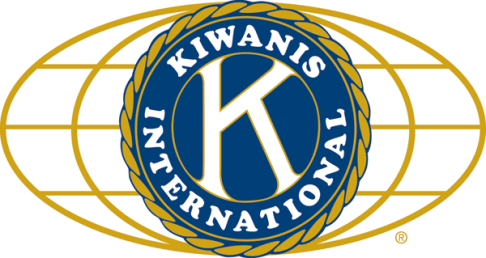 	LUNCH:  Lasagna!!, veggies, salads, and cookies.			.		SONG:   America the Beautiful, led by Bill C.			Invocation:  Joe G  ANNOUNCEMENTS, EVENTS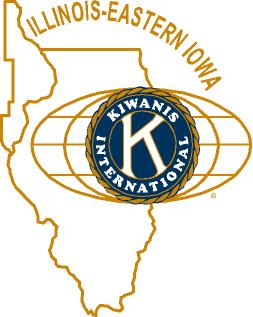 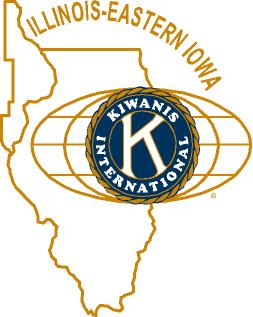 				and OPPORTUNITITESOur Next Interclub: April 4: Aktion Club to Sycamore. 6 pm at Sorrento’s.Yearbooks: Paper copies are in.  See the folks at the front table.April will be Meals on Wheels month for us. Sign-ups have happened.Beanzie is only 4 months away!April 22:  Pathway cleanup on Earth Day! Sign-ups for meeting behind the theater.Kiwanis Show: Ralph said that we have enough talent signed up to fill the show!  Over 250 tix sold! Let’s sell another 300 or 400.Toiletries- We’re collecting these for Safe Passage.Sue – DUES ARE DUE! (Same as the old dues).Joan is collecting box tops and Coke lids. General Mills products, helps local schools.AKtion Club is collecting aluminum cans and other recyclable materials.P. o. P. / H e a l t h   B o xJerry S PoPped Bob S (and Bill F and Misty HS and himself) for being candidates in front of an audience of 3.  It eventually grew to about 15. Amy has been diagnosed with stage IV cancer. She had surgery last week, and will be undergoing chemo and radiation theory in the weeks to come.  She’s about as upbeat as can be expected under the circumstances.	  PROGRAM       Steve Kuhn came by to talk about the Health Department referendum.  Steve was introduced by Mike Mooney who, along with Jane Lux, is co-chair of Citizens for Public Health - the effort to pass the referendum.  Steve is a Rotarian, but for this occasion we won’t hold that him against him.  Steve has local roots, and has been familiar with DeKalb since the time when Annie Glidden was a 2-lane, tree-lined roadway.  The health department gets 17000 visits annually, for such things as child immunizations, adult travel immunizations, TB skin tests and follow-up services. The health department helps administer the WIC program locally.  They also perform the restaurant health inspections, infections disease investigations, over 450 school health education programs, and on-site vision and hearing screening for 7000 children. The money for all this comes from county taxes (23%), fees (36%), and state and federal grants (40%) – but that last category has been decreasing (18% over the last several years).  The department has been cutting costs (a 25% reduction in staff, for example) but programs are still at risk. The cost to homeowners would be less than $2/month for a house worth $200,000; or less than $0.12/acre for farmers. Combined with the retirement of the nursing home bonds last year, the net effect would be a small reduction in your tax bill. At risk are programs delivering health and safety services during natural emergencies and infectious disease prevention (remember the H1N1 flu scare?) among others.  Every $1 spent on public health saves over $5 in healthcare costs. To see all the health department does, check out http://dekalbcounty.org/health/ Remember to VOTE April 4!.Heard around the tables:Beryl was waxing hyperbolic today.Quote for the Day“Health is the greatest gift, contentment the greatest wealth, faithfulness the best relationship.” - BuddhaUPCOMING PROGRAMS: (Why not invite a guest? – that could also mean a prospective member!)	April 5	BOARD MEETING			@ the Lincoln Inn	April 12	Stewart Henn			2017 Exhibits at the NIU Art Museum	April 19	Michelle Donahoe			Sycamore History Museum	April 26	Deanna Cada			Mental HealthToday’s Attendance:				31Kish Kiwanians   0K family:   3Other Guests: Chronicle Publisher Karen Pletsch; Cindy Graves; Capt Graham.   1Speaker:  Steve Kuhn39TOTAL